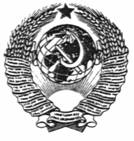 ГОСУДАРСТВЕННЫЙ СТАНДАРТ СОЮЗА ССРГВОЗДИ КРОВЕЛЬНЫЕКОНСТРУКЦИЯ И РАЗМЕРЫГОСТ 4030-63ГОСУДАРСТВЕННЫЙ КОМИТЕТ СССР ПО УПРАВЛЕНИЮ КАЧЕСТВОМ ПРОДУКЦИИ И СТАНДАРТАММоскваГОСУДАРСТВЕННЫЙ СТАНДАРТ СОЮЗА ССРДата введения 01.07.64Несоблюдение стандарта преследуется по закону1. Конструкция и размеры толевых гвоздей должны соответствовать указанным на чертеже и в таблице.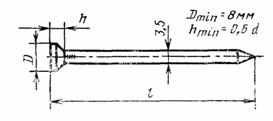 Условное обозначение гвоздя с диаметром стержня 3,5 мм и длиной 40 мм:Гвоздь 3,5×40 ГОСТ 4030-63(Измененная редакция, Изм. № 1)2. Технические требования на гвозди — по ГОСТ 283–75.3. Теоретическая масса 1000 шт. кровельных гвоздей размером 3,5×40 равна 2,67 кг.(Измененная редакция, Изм. № 1, 2).ИНФОРМАЦИОННЫЕ ДАННЫЕ1. РАЗРАБОТАН И ВНЕСЕН Министерством черной металлургии СССР.ИСПОЛНИТЕЛИК. Г. Залялютдинов; Б. М. Ригмант; В. Г. Вильде; Р. В. Жирова.2. УТВЕРЖДЕН И ВВЕДЕН В ДЕЙСТВИЕ Государственным комитетом стандартов, мер и измерительных приборов СССР or06.08.63 № 569.3. ВЗАМЕН ГОСТ 4030–48.4. ССЫЛОЧНЫЕ НОРМАТИВНО-ТЕХНИЧЕСКИЕ ДОКУМЕНТЫ5. Срок действия продлен до 01.01.96 Постановлением Госстандарта от 15.05.83 № 1359.6. Переиздание (май 1990 г.) с Изменениями № 1, 2, утвержденными в ноябре 1980 г., декабре 1987 г. (ИУС 2–81, 4-88).ГВОЗДИ КРОВЕЛЬНЫЕКонструкция и размерыRoofing nails.
Construction and dimensionsГОСТ
4030-63Обозначение НТД, на которой дана ссылкаНомер пунктаГОСТ 283-752